Ai Docenti e al Personale ATAAl DSGAAl Sito web www.itnauticopizzo.gov.itAll’Albo CIRCOLARE N. 119Oggetto: Mobilità del personale docente, educativo ed ATA a.s. 2018/19In data 7 marzo 2018 è stato sottoscritto in via definitiva l'Accordo Ponte relativo alla mobilità del personale scolastico a.s. 2018/19 che proroga il CCNI relativo alla mobilità del personale scolastico a.s. 2017/18.Per quanto riguarda i termini di presentazione delle relative istanze il termine iniziale per il personale docente è il 3 aprile e quello finale il 26 aprile.Per il personale educativo le istanze potranno essere presentate dal 3 al 28 maggio.Per il personale ATA le istanze potranno essere presentate dal 23 aprile al 14 maggio.Per gli insegnanti di religione cattolica le domande potranno essere presentate dal 13 aprile al 16 maggio.    		 									        IL DIRIGENTE SCOLASTICO                                                                                                                             Prof.  Francesco VinciFirma autografa sostituita a mezzo stampa ai sensie per gli effetti dell’art. 3, c. 2 D.Lgs n. 39/93Pizzo, 19/03/2018Il Compilatore   CF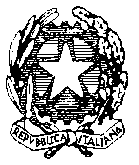 ISTITUTO OMNICOMPRENSIVO DI PIZZOISTITUTO COMPRENSIVOISTITUTO TECNICO – SETTORE TECNOLOGICO  INDIRIZZO: TRASPORTI E LOGISTICAIstituto Comprensivo - via Marcello Salomone - tel. 0963/531568   e-mail VVIC83300X@istruzione.itITN - via Riviera Prangi  - tel./fax  0963/534988e-mail VVTH01000A@istruzione.it89812 PIZZO (VV)VVIC83300X@pec.istruzione.it         Codice mecc. VVIC83300X        Codice fiscale 96027690799